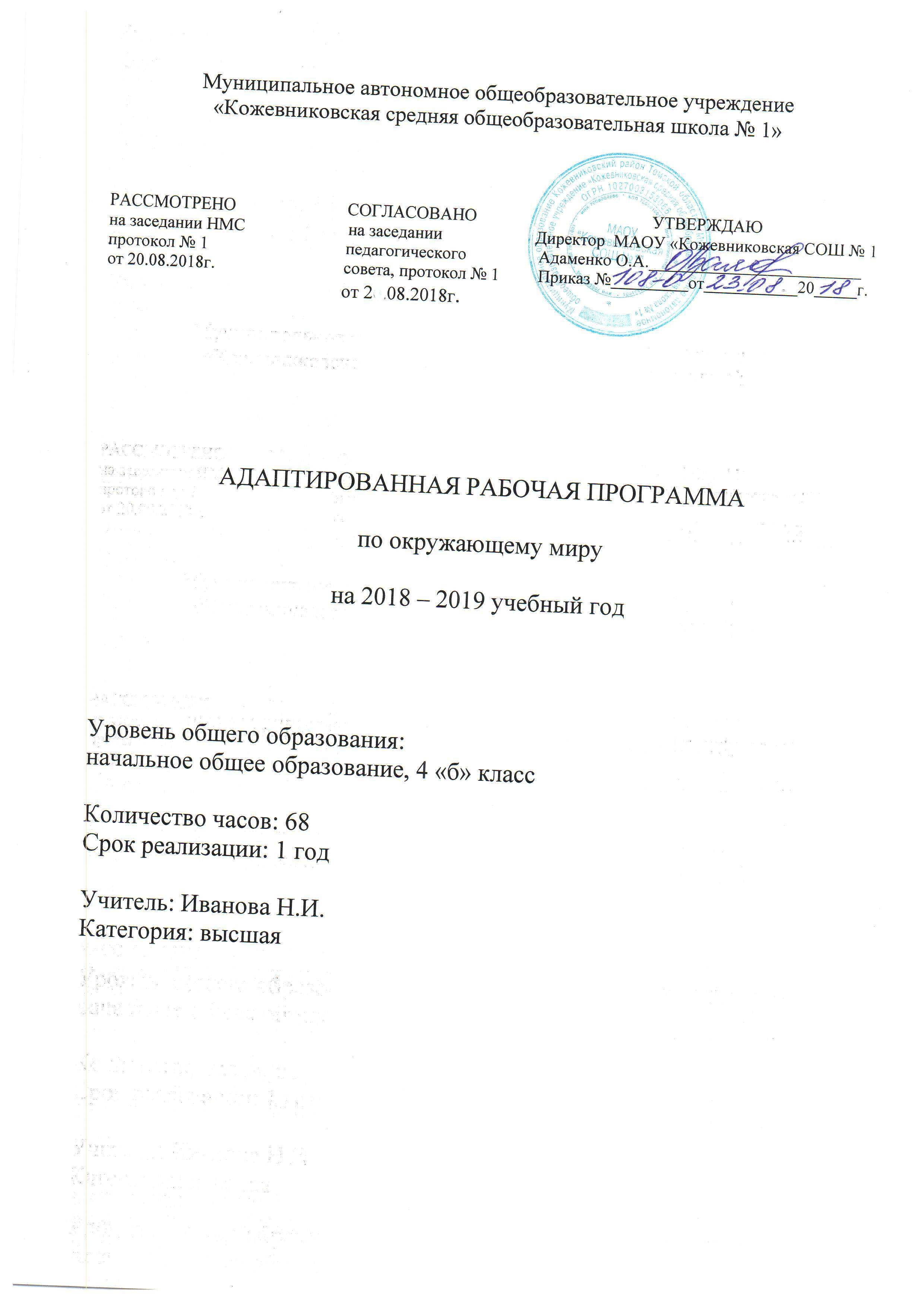 Пояснительная записка      Адаптированная  рабочая программа по окружающему миру  для учащихся с задержкой психического развития  разработана  на основе Федерального государственного образовательного стандарта начального общего образования, Концепции духовно-нравственного развития и воспитания личности гражданина России, ФГОС НОО МАОУ "Кожевниковская СОШ №1", Примерной программы начального общего образования (автор - А.А. Плешаков, 2011г), планируемых результатов начального общего образования, методическим рекомендациям к адаптированным программам.	В программе сохранено основное содержание  общеобразовательной школы, но учитываются индивидуальные особенности учащегося с ОВЗ и специфика усвоения им учебного материала. Обучающемуся ребенку по программе задержка психического развития очень сложно сделать над собой волевое усилие, заставить себя выполнить что-либо. Нарушение внимания: его неустойчивость, сниженная концентрация, повышенная отвлекаемость. Нарушения восприятия выражается в затруднении построения целостного образа. Ребенку, может быть, сложно узнать известные ему предметы в незнакомом ракурсе. Такая структурность восприятия является причиной недостаточности, ограниченности, знаний об окружающем мире. Также страдает скорость восприятия, и ориентировка в пространстве. Задержка психического развития нередко сопровождается проблемами речи, связанными с темпом ее развития. Наблюдается системное недоразвитие речи – нарушение ее лексико-грамматической стороны. Отставание в развитии всех форм мышления обнаруживается, в первую очередь, во время решения задач на словесно - логическое мышление. 	Программа строит обучение  детей с ОВЗ на основе принципа коррекционно-развивающей направленности  учебно-воспитательного процесса. Цели  и  задачи  изучения  учебного  предметаКурс «Окружающий мир» имеет экологическую направленность, которая определена особой актуальностью экологического образования в современных условиях. Учебный курс «Окружающий мир» носит личностно-развивающий характер. Целью данного курса является воспитание гуманного, творческого, социально активного человека, уважительно и бережно относящегося к среде своего обитания, к природному и культурному достоянию человечества, развитие базовых способностей обучающихся на основе системно- деятельностного подхода в образовании.Задачи: формировать в сознании ученика ценностно-окрашенного образа окружающего мира как дома своего собственного и общего для всех людей, для всего живого;формировать чувство сопричастности к жизни природы и общества;формировать личностные качества культурного человека - доброты, терпимости, ответственности;формировать образное представление о природе  родного  края, воспитывать любовь и уважение к своей малой родине;формировать опыт экологически  обоснованного поведения в природе и социальной среде;развивать интерес к познанию самого себя и окружающего мира;осуществлять подготовку к изучению естественно - научных и общественных дисциплин;формировать навык работы с научным текстом.УМК  «Школа Росссии». Автор:  А.А.ПлешаковПеречень задействованных учебников:учебник  (Авторы:  А.А.Плешаков, Е.А.Крючкова), Е.М. Тихомирова Поурочные разработки по предмету «Окружающий мир»; Рабочая программа составлена на основе следующих нормативных документов и методических рекомендаций)Учебный  план отводит 68 часов для  изучения окружающего мира  в четвертом классе из расчёта 4  часа в неделю.В соответствии с этим реализуется  программа  в объеме  68 часов.Цели:— воспитание гуманного, творческого, социально активного человека, уважительно и бережно относящегося к среде своего обитания, к природному и культурному достоянию человечества.Приоритетной задачей курса является формирование в сознании ученика ценностно-окрашенного образа окружающего мира как дома своего собственного и общего для всех людей, для всего живого. На этой основе происходит становление у ребенка современной экологически ориентированной картины мира, развивается чувство сопричастности к жизни природы и общества, формируются личностные качества культурного человека — доброта, терпимость, ответственность.К числу важнейших задач курса относятся воспитание любви к своему городу (селу), к своей Родине, формирование опыта экологически и этически обоснованного поведения в природной и социальной среде, развитие интереса к познанию самого себя и окружающего мира, осуществление подготовки к изучению естественно-научных и обществоведческих дисциплин в основной школе.При этом средствами учебного предмета целенаправленно создаются условия для развития у учащихся познавательных процессов, речи, эмоциональной сферы, творческих способностей, формирования учебной деятельности.Содержание курса охватывает весьма широкий круг вопросов: от элементарных правил личной гигиены до знаний о нашей планете, о странах и народах мира. При этом человек, природа и общество рассматриваются в их неразрывном, органичном единстве. Задачи:Изучение окружающего мира в начальной школе направлено на достижение следующих целей:•	развитие умений наблюдать, анализировать, обобщать, характеризовать объекты окружающего мира, рассуждать, решать творческие задачи;•	освоение знаний об окружающем мире, единстве и различиях природного и социального; о человеке и его месте в природе и в обществе;•	воспитание позитивного эмоционально-ценностного отношения к окружающему миру; экологической и духовно-нравственной культуры, патриотических чувств; формирование потребности участвовать в творческой деятельности в природе и обществе, сохранять и укреплять здоровье.Общие учебные умения, навыки и способы деятельностиВ процессе освоения содержания Окружающего мира учащиеся приобретают общие учебные умения, навыки, осваивают способы деятельности, предусмотренные стандартом начального общего образования.  К числу важнейших относятся наблюдение объектов окружающего мира, их устное описание, соотнесение полученных результатов с целью наблюдения (опыта); выявление с помощью сравнения отдельных признаков объектов; проведение простейших измерений разными способами с использованием соответствующих приборов и инструментов; работа с простейшими моделями для описания свойств и качеств изучаемых объектов; работа с учебными и научно-популярными текстами и др.Планируемые результаты освоения учебного курса или предмета и система их оценкиТребования разрабатываются в соответствии с ФГОС, планируемыми результатами освоения основной образовательной программы образовательного учреждения.В соответствии с ФГОС должны быть отражены группы личностных, регулятивных, познавательных, коммуникативных, предметных результатов.Личностные результаты-Ценить и принимать следующие базовые ценности: «добро», «терпение», «родина», «природа», «семья», «мир», «настоящий друг», «справедливость», «желание понимать друг друга», «понимать позицию другого», «народ», «национальность» и т.д.
-Уважение к своему народу, к другим народам, принятие ценностей других народов.
-Освоение личностного смысла учения; выбор дальнейшего образовательного маршрута.
-Оценка жизненных ситуаций и поступков героев художественных текстов с точки зрения общечеловеческих норм, нравственных и этических ценностей, ценностей гражданина России.Регулятивные  результаты:-Самостоятельно формулировать задание: определять его цель, планировать алгоритм его выполнения, корректировать работу по ходу его выполнения, самостоятельно оценивать.
-Использовать при выполнения задания различные средства: справочную литературу, ИКТ, инструменты и приборы. 
- Определять самостоятельно критерии оценивания, давать самооценку.Познавательные  результаты:- Ориентироваться в учебнике: определять умения, которые будут сформированы на основе изучения данного раздела; определять круг своего незнания; планировать свою работу по изучению незнакомого материала. 
-Самостоятельно предполагать, какая дополнительная информация буде нужна для изучения незнакомого материала;
-Отбирать необходимые источники информации среди предложенных учителем словарей, энциклопедий, справочников, электронные диски.
- Сопоставлять и отбирать информацию, полученную из различных источников (словари, энциклопедии, справочники, электронные диски, сеть Интернет). 
-Анализировать, сравнивать, группировать различные объекты, явления, факты. 
-Самостоятельно делать выводы, перерабатывать информацию, преобразовывать её, представлять информацию на основе схем, моделей, сообщений.
- Составлять сложный план текста.
-Уметь передавать содержание в сжатом, выборочном или развёрнутом виде.Коммуникативные результаты-Участвовать в диалоге; слушать и понимать других, высказывать свою точку зрения на события, поступки.
-Оформлять свои мысли в устной и письменной речи с учетом своих учебных и жизненных речевых ситуаций. 
-Читать вслух и про себя тексты учебников, других художественных и научно-популярных книг, понимать прочитанное. 
-Выполняя различные роли в группе, сотрудничать в совместном решении проблемы (задачи).
-Отстаивать свою точку зрения, соблюдая правила речевого этикета; аргументировать свою точку зрения с помощью фактов и дополнительных сведений. 
-Критично относиться к своему мнению. Уметь взглянуть на ситуацию с иной позиции и договариваться с людьми иных позиций.
-Понимать точку зрения другого 
-Участвовать в работе группы, распределять роли, договариваться друг с другом. Предвидеть последствия коллективных решений.
Предметные результатыОбучающиеся научатся:- понимать особую роль России в мировой истории, переживать чувство гордости за национальные свершения, открытия, победы;- уважительно относиться к России, родному краю, своей семье, истории, культуре, природе нашей страны, её современной жизни;- осознавать целостность окружающего мира, осваивать основы экологической грамотности, элементарных правил нравственного поведения в мире природы и людей, норм здоровьесберегающего поведения в природной и социальной среде;- осваивать доступные способы изучения природы и общества (наблюдение, запись, измерение, опыт, сравнение, классификация и др. с получением информации из семейных архивов, от окружающих людей, в открытом информационном пространстве);- устанавливать и выявлять причинно-следственные связи в окружающем мире.Система оценки достижения планируемых результатов освоения основной образовательной программы основного общего и среднего общего образования предполагает комплексный подход к оценке результатов образования, позволяющий вести оценку достижения обучающимися всех трёх групп результатов образования: личностных, метапредметных и предметных.Система оценки предусматривает уровневый подход к содержанию оценки и инструментарию для оценки достижения планируемых результатов, а также к представлению и интерпретации результатов измерений.Одним из проявлений уровневого подхода является оценка индивидуальных образовательных достижений на основе «метода сложения», при котором фиксируется достижение уровня, необходимого для успешного продолжения образования и реально достигаемого большинством обучающихся, и его превышение, что позволяет выстраивать индивидуальные траектории движения с учётом зоны ближайшего развития, формировать положительную учебную и социальную мотивацию.Оценка предметных результатовОценка предметных результатов представляет собой оценку достижения обучающимся планируемых результатов по учебному предмету:способность к решению учебно-познавательных и учебно-практических задач, основанных на изучаемом учебном материале, с использованием способов действий, релевантных содержанию учебных предметов. предполагает выделение базового уровня достижений как точки отсчёта при построении всей системы оценки и организации индивидуальной работы с обучающимися.Базовый уровень достижений — уровень, который демонстрирует освоение учебных действий с опорной системой знаний в рамках диапазона (круга) выделенных задач. Овладение базовым уровнем является достаточным для продолжения обучения на следующей ступени образования, но не по профильному направлению. Достижению базового уровня соответствует отметка «удовлетворительно» (или отметка «3», отметка «зачтено»).Превышение базового уровня свидетельствует об усвоении опорной системы знаний на уровне осознанного произвольного овладения учебными действиями, а также о кругозоре, широте (или избирательности) интересов. Целесообразно выделить следующие два уровня, превышающие базовый:повышенный уровень достижения планируемых результатов, оценка «хорошо» (отметка «4»);высокий уровень достижения планируемых результатов, оценка «отлично» (отметка «5»).Повышенный и высокий уровни достижения отличаются по полноте освоения планируемых результатов, уровню овладения учебными действиями и сформированностью интересов к данной предметной области.Для описания подготовки обучающихся, уровень достижений которых ниже базового, целесообразно выделить также два уровня:пониженный уровень достижений, оценка «неудовлетворительно» (отметка «2»);низкий уровень достижений, оценка «плохо» (отметка «1»).Недостижение базового уровня (пониженный и низкий уровни достижений) фиксируется в зависимости от объёма и уровня освоенного и неосвоенного содержания предмета. Критерии и нормы оценки знаний, умений и навыков обучающихся по учебному предмету. Оценка метапредметных результатовспособность и готовность к освоению систематических знаний, их самостоятельному пополнению, переносу и интеграции;способность к сотрудничеству и коммуникации;способность к решению личностно и социально значимых проблем и воплощению найденных решений в практику;способность и готовность к использованию ИКТ в целях обучения и развития;способность к самоорганизации, саморегуляции и рефлексии.Защита итогового проекта.Содержание учебного предметаЗемля и человечество (9 ч)Мир глазами астронома. Что изучает астрономия. Небесные тела: звезды, планеты и спутники планет. Земля - планета Солнечной системы. Луна - естественный спутник Земли. Движение Земли в космическом пространстве; причины смены дня и ночи и времён года. Звёздное небо - великая «книга» природы.Мир глазами географа. Что изучает география. Изображение Земли с помощью глобуса и географической карты. Распределение солнечного тепла на земле и его влияние на живую природу.Мир глазами историка. Что изучает истерия. Исторические источники. Счёт лет в истории. Историческая карта.Прошлое и настоящее глазами эколога. Представление о современных экологических проблемах планеты. Охрана окружающей среды - задача всего человечества. Международное сотрудничество в области охраны окружающей среды. Всемирное наследие. Международная Красная книга.Практические работы: движение Земли вокруг своей оси и вокруг Солнца, знакомство с картой звёздного мира, поиск и показ изучаемых объектов на глобусе и географической карте, знакомство с историческими картами. Природа России (10 ч)Разнообразие и красота природы России. Важнейшие равнины и горы, моря, озёр реки нашей страны.Природные зоны нашей страны. Карта природных зон России. Особенности природы каждой из зон. Взаимосвязи в природе, приспособленность организмов к условиям обитай в разных природных зонах. Особенности хозяйственной деятельности людей, связанные с природными условиями. Экологические проблемы каждой из природных зон, охрана природы, виды растений и животных, внесённые в Красную книгу России. Необходимость бережного отношения к природе в местах отдыха населения. Правила безопасного поведения  отдыхающих у моря.Представление об экологическом равновесии и необходимости его учёта в процессе хозяйственной деятельности людей.Практические работы: поиск и показ на физической карте равнин и гор России; поиск и показ на физической карте морей, озёр и рек России; поиск и показ на карте природных  зон России; рассматривание гербарных экземпляров растений, выявление признаков их приспособленности к условиям жизни в Арктике, в тундре, в зоне лесов, в зоне степей, в зоне пустынь, в зоне субтропиков.Родной край - часть большой страны (15 ч)Наш край на карте Родины. Карта родного края.Формы земной поверхности в нашем крае. Изменение поверхности края в результате деятельности человека. Охрана поверхности края. Водоёмы края, их значение в природе и жизни человека. Изменение водоёмов в результате деятельности человека. Охрана водоёмов нашего края.Полезные ископаемые нашего края, их основные свойства, практическое значение, места и способы добычи. Охрана недр в нашем крае.Ознакомление с важнейшими видами почв края. Охрана почв в нашем крае.Природные сообщества. Разнообразие растений и животных различных сообществ. Экологические связи в сообществах. Охрана природных сообществ.Особенности сельского хозяйства края, связанные с природными условиями Растениеводство в нашем крае, его отрасли. Сорта культурных растений. Представление о биологической защите урожая, её значении для сохранения окружающей среды и производства экологически чистых продуктов питания.Животноводство в нашем крае, его отрасли. Породы домашних животных.Экскурсии1: знакомство с растениями и животными леса, их распознавание в природных условиях с помощью атласа-определителя; знакомство с растениями и животными луга, их распознавание в природных условиях с помощью атласа-определителя; знакомство с растениями и животными пресного водоёма, их распознавание в природных условиях с помощью атласа-определителя.Практические работы: знакомство с картой края; рассматривание образцов полезных ископаемых своего края, определение их свойств; рассматривание гербарных экземпляров растений разных сообществ, их распознавание с помощью атласа-определителя; знакомство с культурными растениями края.Страницы Всемирной истории (5 ч)Представление о периодизации истории. Начало истории человечества: первобытное общество. Древний мир; древние сооружения - свидетельства прошлого Средние века; о чём рассказывают христианский храм, мусульманская мечеть, замок феодала, дом крестьянина. Новое время: достижения науки и техники, объединившие весь мир: пароход, паровоз, железные дороги, электричество, телеграф. Великие географические открытия. Новейшее время. Представление о скорости перемен XX в. достижения науки и техники. Осознание человечеством ответственности за сохранение мира на планете.Страницы истории России (20 ч)Кто такие славяне. Восточные славяне. Природные условия жизни восточных славян, их быт, нравы, верования.Века Древней Руси. Территория и население Древней Руси. Княжеская власть. Крещение Руси. Русь - страна городов. Киев - столица Древней Руси. Господин Великий Новгород. Первое свидетельство о Москве. Культура, быт и нравы Древней Руси.Наше Отечество в ХШ-Х\/ вв. Нашествие хана Батыя. Русь и Золотая Орда. Оборона северо-западных рубежей Руси. Князь Александр Невский. Московская Русь. Московские князья - собиратели русских земель. Дмитрий Донской. Куликовская битва.Иван Третий. Образование единого Русского государства. Культура, быт и нравы страны в ХШ-ХУ вв.Наше Отечество в 15- 17 вв. Патриотический подвиг Кузьмы Минина и Дмитрия Пожарского. Утверждение новой царской династии Романовых. Освоение Сибири. Землепроходцы. Культура, быт и нравы страны в 15- 17 вв.Россия в XVIII в. Пётр Первый - царь-преобразователь. Новая столица России - Петербург. Провозглашение России империей. Россия при Екатерине Второй. Дворяне и крестьяне. Век русской славы: А.В. Суворов, Ф.Ф. Ушаков. Культура, быт и нравы России в XVIII в.Россия в XIX - начале XX вв. Отечественная война . Бородинское сражение. М.И. Кутузов. Царь-освободитель Александр Второй. Культура, быт и нравы России в XIX --начале XX вв.Россия в XX в. Участие России в Первой мировой войне. Николай Второй - последний император России. Революция . Гражданская война. Образование СССР. Жизнь страны в 20-30-е гг. Великая Отечественная война 1941-1945 гг. Героизм и патриотизм народа День Победы - всенародный праздник.Наша страна в 1945-1991 гг. Достижения учёных: запуск первого искусственного спутника Земли полёт в космос Ю. А. Гагарина, космическая станция «Мир».Преобразования в России в 90-е гг. XX в. Культура России в XX в.Прошлое родного края. История страны и родного края в названиях городов, посёлков, улиц, в памяти народа, семьи.Экскурсия: знакомство с историческими достопримечательностями родного края (города, села),Практическая работа: найти и показать изучаемые объекты на исторических картах.Современная Россия (9 ч)Мы - граждане России. Конституция России - наш основной закон. Права человека в современной России. Права и обязанности гражданина. Права ребёнка.Государственное устройство России: Президент, Федеральное собрание, Правительство.Государственная символика нашей страны (флаг, герб, гимн). Государственные праздникиМногонациональный состав населения России.Регионы России: Дальний Восток, Сибирь. Урал, Север Европейской России, Центр Европейской России, Юг Европейской России. Природа, хозяйство крупные города, исторические места, знаменитые люди, памятники культуры в регионах.Тематическое планированиеВыполнение практической части программыКалендарно - тематическое планирование уроков окружающего мира Основная цель контроля - проверка знания фактов учебного материала, умения детей делать простейшие выводы, высказывать обобщенные суждения, приводить примеры из дополнительных источников, применять комплексные знания.       Знания и умения учащихся по природоведению оцениваются по результатам устного опроса, наблюдений, тестов и практических работ.Оценка тестов.Тестовая форма проверки позволяет существенно увеличить объем контролируемого материала по сравнению с традиционной контрольной работой и тем самым создает предпосылки для повышения информативности и объективности результатов. Тест включает задания средней трудности.  Проверка может проводиться как по всему тесту, так и отдельно по разделам. Выполненная работа оценивается отметками "зачет" или "незачет". Считается, что ученик обнаружил достаточную базовую подготовку ("зачет"), если он дал не менее 75% правильных ответов. Как один из вариантов оценивания:"ВЫСОКИЙ" - все предложенные задания выполнены правильно;"СРЕДНИЙ" - все задания с незначительными погрешностями;"НИЗКИЙ" - выполнены отдельные задания.Учащихся следует подготовить заранее к выполнению работы. Для этого надо выделить 10-15 минут в конце одного из предшествующих уроков. Рекомендуется записать на доске 1-2 задания,  аналогичные включенным в тест и выполнить их вместе с учащимися. . Система оценивания тестовых заданий:Отметка «2» – от 0 до 50 %Отметка «3» – от 51 % до 70 %Отметка «4» – от 71 % до 85 %Отметка «5» – от 86 % до 100 %№ Наименование разделовКоличество часов№ Наименование разделовобщееЗемля и человечество9 часовПрирода России10 часовРодной край – часть большой страны15 часовСтраницы Всемирной истории5  часовСтраницы истории Отечества20  часовСовременная Россия9  часовИтого:68 часов№ урокаТема урока, вид работы№ урокаТема урока, вид работы2. Планеты Солнечной системы.  Практическая работа №1. Тест №1 «Солнечная система»3.Мир глазами географа.  Практическая работа №24.Звездное небо - великая книга природы Практическая работа №3. Тест №2 «Звездное небо»5.Пояса Земли. Практическая работа №4. Тест №3«Тепловые пояса»11.Равнины и горы России. Практическая работа №5.Тест №4 «Равнины и горы»12.Моря, озера и реки России. Тест №5 «Моря, озёра и реки России»13.Зона арктических пустынь. Тест №6 «Арктика»14.Тундра. Природа тундры. Тест №7 «Тундра»15. Леса России. Практическая работа №6. 16.Лес и человек. Тест №8 «Проверочная работа по теме «Леса России».17.Зона степей России. Тест №9 «Степь»18.Пустыни России. Тест №10 «Пустыни»19.У  Черного моря. Тест № 11 «Черноморское побережье Кавказа»21.Родной край – малая Родина. Экскурсия  №1.Тест №12  «Мой край»22.Поверхность нашего края. Практическая работа №7 «Поверхность нашего края» 23.Водоемы  нашего края. Практическая работа №8.Тест №13 «Поверхность и водные ресурсы нашего края»24.Наши  подземные богатства. Тест №14 «Наши подземные богатства»25.Почва, ее состав. Тест №15 «Земля – кормилица»27.Жизнь леса.  Растения и животные леса. Экскурсия№228.Жизнь луга. Луг - природное сообщество. Тест №16 «Лес и луг – природные  сообщества»29.Жизнь луга. Растения и животные луга. Экскурсия №330.Жизнь пресного водоема. Тест №17 «Жизнь пресного водоема»31.Растения и животные пресного водоёма. Экскурсия  №433.Незаметные защитники урожая. Тест №18 «Растениеводство и незаметные защитники урожая»39.Новейшее время: история продолжается сегодня. Тест №19 «Страницы всемирной истории»42.Страна городов. Тест №20 «Жизнь древних славян»44.Трудные времена на Русской земле. Тест №21 «Трудные времена на Русской земле»45.Русь расправляет крылья. Тест №22 «Русь расправляет крылья»54.Страницы истории XIX века. Тест № 23 «Отечественная война 1812 года»59.История вокруг нас. Экскурсия №561.«Дети имеют право на особую заботу и помощь» Практическая работа № 966.«ПО страницам истории Отечества». Тест № 24. Итоговое тестирование.№п/пТема урокаКоли-чество часовФорма  урокаНомер неделиДата факти-ческая1.Раздел «Земля и человечество» (9 часов)1.Раздел «Земля и человечество» (9 часов)1.Раздел «Земля и человечество» (9 часов)1.Раздел «Земля и человечество» (9 часов)1.Раздел «Земля и человечество» (9 часов)1.Раздел «Земля и человечество» (9 часов)1Мир глазами астронома.Понятие об астрономии как науке. Солнечная система. Солнце - ближайшая к Земле звезда. 1Урок введения в новую тему106.092Планеты Солнечной системы.Практическая работа «Движение Земли вокруг своей оси и вокруг Солнца» 1Урок-исследование17.093Звёздное небо – Великая книга Природы.Правила наблюдения звёздного неба.Практическая работа «Знакомство с картой звёздного мира» 1Урок-исследование210.094Мир глазами географа.Карта полушарий.Практическая работа «Поиск и показ изучаемых объектов на глобусе и географической карте» 2Комбинированный урок213.09-14.095Мир глазами историка. Понятие об истории как науке. Значение летописей и археологии, архивов и музеев для изучении истории.1Комбинированный урок317.096Когда и где? Понятия о веке (столетии) и тысячелетии.  Летосчисление в древности и в наши дни. Лента времени. Историческая карта.1Урок развития умений и навыков319.097Мир глазами эколога. Представления о развитии человечества во взаимодействии с природой. Экологические проблемы и пути их решения.1Комбинированный урок424.098 Сокровища Земли под охраной человечества.Понятие о Всемирном наследии и его составных частях (Всемирном природном и Всемирном культурном наследии).1Комбинированный урок428.099Сокровища Земли под охраной человечества.Международная Красная книга.Проверим себя и оценим свои достижения по разделу "Земля и человечество".1Урок-исследование11.102.Раздел «Природа России» (10 часов)2.Раздел «Природа России» (10 часов)2.Раздел «Природа России» (10 часов)2.Раздел «Природа России» (10 часов)2.Раздел «Природа России» (10 часов)2.Раздел «Природа России» (10 часов)10Равнины и горы России.Характеристика земной поверхности.Практическая работа «Поиск и показ на физической карте равнин и гор России» 1Комбинированный урок101.1011Моря, озёра и реки России.Практическая работа  «Поиск и показ на физической карте морей, озёр и рек России» 1Урок развития умений и навыков23.1012Природные зоны России.Карта природных зон.Практическая работа «Поиск и показ на карте природные зоны России» 1Урок-исследование28.1013Зона арктических пустынь.Практическая работа «Рассматривание гербарных экземпляров растений, выявление признаков их приспособленности к условиям жизни в Арктике» 1Урок-исследование310.1014Тундра.Практическая работа «Рассматривание гербарных экземпляров растений, выявление признаков их приспособленности к условиям жизни в тундре» 1Урок-исследование315.1015Леса России.Практическая работа «Рассматривание гербарных экземпляров растений, выявление признаков их приспособленности к условиям жизни в зоне лесов» 1Урок-исследование415.1016Лес и человек.Роль леса в природе и жизни людей. Экологические проблемы и охрана природы в лесных зонах. Заповедники и национальные парки лесных зон.  Тест. 1417.1017Зона степей.Местоположение зоны степей, её природные особенности.Практическая работа «Рассматривание гербарных экземпляров растений, выявление признаков их приспособленности к условиям жизни в зоне степей»  1Урок-исследование522.1018Пустыни.Практическая работа «Рассматривание гербарных экземпляров растений, выявление признаков их приспособленности к условиям жизни в зоне пустынь» 1Урок-исследование24.1019У Чёрного моря. Местоположение зоны субтропиков, её природные особенности.Практическая работа «Рассматривание гербарных экземпляров растений, выявление признаков их приспособленности к условиям жизни в зоне субтропиков».1Урок-исследование07.1120Проверим себя и оценим свои достижения по разделу «Природа России».112.113.Раздел «Родной край – часть большой страны» (15 часов)3.Раздел «Родной край – часть большой страны» (15 часов)3.Раздел «Родной край – часть большой страны» (15 часов)3.Раздел «Родной край – часть большой страны» (15 часов)3.Раздел «Родной край – часть большой страны» (15 часов)3.Раздел «Родной край – часть большой страны» (15 часов)21Наш край. Поверхность нашего края.1Урок-экскурсия14.1122Водные богатства нашего края.1Комбинированный урок19.1123Наши подземные богатства.1Комбинированный урок21.1124Земля- кормилица.1Урок-исследование26.1125Жизнь леса. 1Урок-практика28.1126Жизнь луга. Природное сообщество луга.1Урок изучения нового материала3.1227Жизнь в пресных водах.15.1228Растениеводство в нашем краю. 1Урок-исследование10.1229Животноводство в нашем крае. 1Комбинированный урок12.1230Проверим себя и оценим свои достижения. 1Урок- контроль.17.1231Проверим себя и оценим свои достижения..1Урок- контроль.19.1232Обобщение изученного. 1Урок-исследование24.1233Закрепление изученного.126.124.Раздел «Страницы Всемирной истории» (5 часов)4.Раздел «Страницы Всемирной истории» (5 часов)4.Раздел «Страницы Всемирной истории» (5 часов)4.Раздел «Страницы Всемирной истории» (5 часов)4.Раздел «Страницы Всемирной истории» (5 часов)4.Раздел «Страницы Всемирной истории» (5 часов)34Начало истории человечества.История первобытного общества. Первобытное искусство.1Урок изучения нового материала14.0135Мир древности: далёкий и близкий История Древнего мира: Древний Египет, Древняя Греция, Древний Рим. Культура, религия, археологические находки.1Урок изучения нового материала16.0136Средние века: время рыцарей и замков. Средние века в истории Европы. Возникновение городов. Изобретение книгопечатания.1Урок изучения нового материала21.0137Новое время: встреча Европы и Америки 1Урок изучения нового материала23.0138  39Проверим себя и оценим свои достижения.Новейшее время. История продолжается сегодня.1Урок изучения нового материала  28.01,30.015.Раздел «Страницы истории России» (20 часов)5.Раздел «Страницы истории России» (20 часов)5.Раздел «Страницы истории России» (20 часов)5.Раздел «Страницы истории России» (20 часов)5.Раздел «Страницы истории России» (20 часов)5.Раздел «Страницы истории России» (20 часов)40Жизнь древних славян.1Урок изучения нового материала06.0241Во времена Древней РусиВозникновение Древнерусского государства. Крещение Древней Руси.1Урок изучения нового материала07.0242Страна городов. Устройство Древнерусского города. Древний Киев и Древний Новгород. Основание Москвы.  1Урок формирования умений и навыков13.0243Из книжной сокровищницы Древней Руси Возникновении славянской письменности на Руси. Рукописные книги.1Урок изучения нового материала14.02.44Трудные времена на Русской земле. Феодальная раздробленность Руси в середине XII века. Нашествие Батыя. Монгольское иго. Александр Невский.1Урок изучения нового материала20.0245Русь расправляет крылья. Возрождение Руси. Московский князь Иван Калита - собиратель русских земель. Сергий Радонежский. 1Урок формирования умений и навыков27.0246Куликовская битва. Поход Мамая на Русь. Московский князь Дмитрий Иванович. Ход Куликовской битвы. Победа русских войск. 1Урок изучения нового материала28.0247Иван Третий. Падение монгольского ига. Объединение княжеств вокруг Москвы. Иван Грозный - первый российский царь. 1Урок изучения нового материала6.0348Мастера печатных дел. Начало книгопечатания в России. Первопечатник Иван Фёдоров. 1Урок-исследование7.0349Патриоты России .Народное ополчение под руководством Кузьмы Минина и Дмитрия Пожарского. Освобождение Москвы.1Урок изучения нового материала13.0350Пётр Великий. Организация "Потешных полков". Реформы Петра. Основание Петербурга. Создание русского флота. Пётр  l - первый российский император. 1Урок-исследование20.0351Михаил Васильевич  Ломоносов. Биография М.В.Ломоносова. Энциклопедический характер его деятельности. Основание Московского университета. 1Комбинированный урок21.0352Екатерина Великая - продолжательница реформ Петра l. Личные качества императрицы. Развитие просвещения.1Комбинированный урок53Отечественная война 1812 года. Вторжение в Россию армии наполеона. Бородинская битва. Пожар Москвы. 1Проектирование Урок изучения нового материала Комбинированный урок Проектирование Урок изучения нового материала Комбинированный урок54Страницы истории XIX века. Декабристы, основные идеи движения. Освобождение крестьян от крепостной зависимости. Технические достижения России в XIX веке.1Комбинированный урок55Россия вступает в XX век. Николай II - последний император России. Возникновение политических партий. 1Комбинированный56Страницы истории 1920 – 1930-х годов.Образование СССР. Борьба с неграмотностью. Изменения в жизни города и деревни.1Комбинированный57Великая война и великая Победа.Начало Великой Отечественной войны. Блокада Ленинграда. Битва за Сталинград. Курское сражение. 1Урок изучения нового материала58Великая война и великая Победа. Штурм Берлина. Парад Победы в 1945 году. Города-герои, города воинской славы. Цена Победы.1Урок-исследование59Страна, открывшая путь в космос.Юрий Гагарин - первый космонавт Земли. Развитие СССР до 1980-х годов: достижения и проблемы. 1Урок изучения нового материала6.Раздел «Современная Россия» (9 часов)6.Раздел «Современная Россия» (9 часов)6.Раздел «Современная Россия» (9 часов)6.Раздел «Современная Россия» (9 часов)6.Раздел «Современная Россия» (9 часов)6.Раздел «Современная Россия» (9 часов)60Проверим себя и оценим свои достижения по разделу «Страницы истории России».Основной закон России и права человека. 1Урок изучения нового материала61Мы – граждане России.Права и обязанности гражданина России. Государственное устройство Российской Федерации: Президент, Правительство, Федеральное собрание.1Урок изучения нового материала62Славные символы России. Государственные герб, флаг и гимн, их история значение в жизни государства и общества.1Урок развития умений и навыков63Такие разные праздники.Праздники в жизни человека, семьи страны. День России, День Государственного флага РФ, День  народного единства и др.1Урок-исследование64Путешествие по России (по Дальнему Востоку, на просторах Сибири). Народы России, особенности их традиционной культуры. 1Урок-путешествие65Путешествие по России(по Уралу, по северу европейской части России).Регионы и города России, их история , важнейшие достопримечательности.1Урок-путешествие66Путешествие по России(по Волге, по югу России). Регионы и города России, их история , важнейшие достопримечательности.1Урок-путешествие67Проверим себя и оценим свои достижения. Обобщение.1Контрольно-обобщающий урок68Презентация проектов Представление результатов проектной деятельности.1Урок-конференция